Der Weg in die Scheune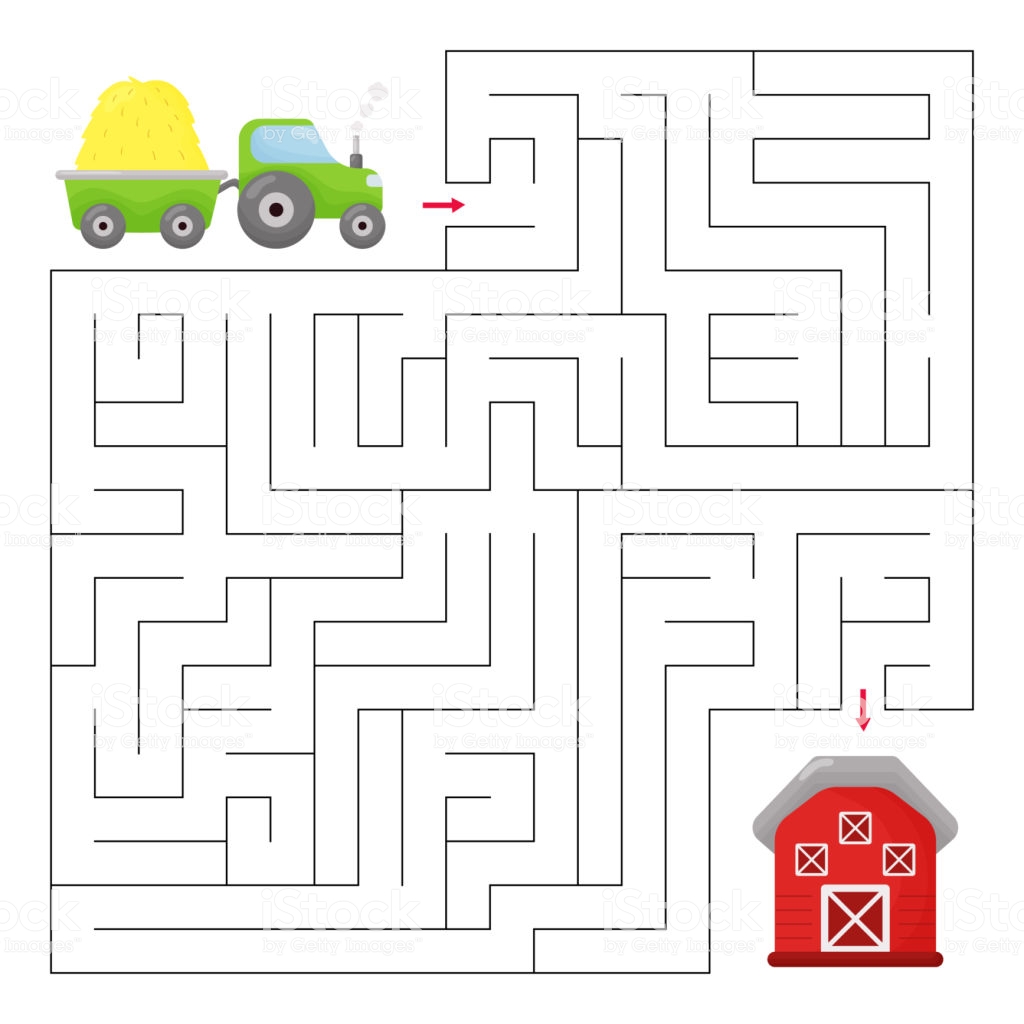 